Math Club MinutesFebruary 15, 2011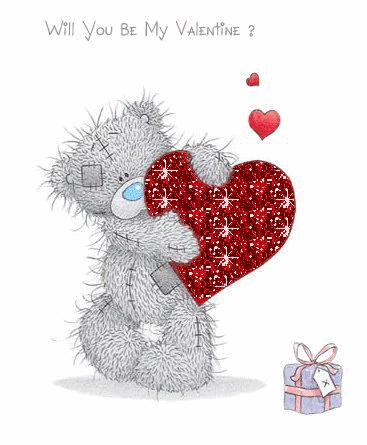 PI WeekMarch 14-18PI in the Face – March 16Led. BallroomTrudy with FoodAdrian will do MusicActivitiesFastest Pie Eater, Most Digits of Pi,Best Representation of Pi, Most Types of PiAny New Suggestions?Travel for:Carl, Jun, Lauren, Thomas?Yes’s so Far:DiPietro, Sherston, Karabetos, Howard, Duff-Anderson, Wagner, Chrenko, Rutt, O’Brien + Math FacultyFamily Math NightsAlexander – February 15Need More Workers??Michner – February 22Onsted – March 1Rose-HulmanMarch 25-26MathapaloozaApril 27 & May 1Formal InductionsApril 20SpeakerAnyone Interested in Finding—Tim Husband Covering.Kelly reserving rooms in DH